ЗаключениеКонтрольно-счётной палаты Дубровского районана проект решения Алешинского сельского Совета народных депутатов «О бюджете Алешинского сельского поселения Дубровского муниципального района Брянской области на 2024 год и на плановый период 2025 и 2026 годов»п. Дубровка 2023г.п. Дубровка                                                                                           22.11.2023г.Общие положенияЗаключение Контрольно-счетной палаты Дубровского района на проект решения Алешинского сельского Совета народных депутатов  «О бюджете  Алешинского сельского поселения Дубровского муниципального района Брянской области на 2024 год и на плановый период 2025 и 2026 годов» (далее – Заключение) подготовлено в соответствии с Бюджетным кодексом Российской Федерации,  Положением «О Контрольно-счетной палате Дубровского района»,  Стандартом внешнего муниципального финансового контроля (СВМФК) 101 «Порядок осуществления предварительного контроля формирования проекта местного бюджета на очередной финансовый год и на плановый период», Регламентом Контрольно-счетной палаты Дубровского района, пунктом 1.1.2 плана работ Контрольно-счётной палаты  на 2023 год и муниципальными правовыми актами Алешинского сельского поселения.Проект решения Алешинского сельского Совета народных депутатов  «О бюджете  Алешинского сельского поселения Дубровского муниципального района Брянской области на 2024 год и на плановый период 2025 и 2026 годов» внесен Алешинской сельской администрацией на рассмотрение в Алешинский сельский Совет народных депутатов в срок, установленный пунктом 4.1  Решения Алешинского сельского Совета народных  депутатов от 30.06.2021 № 74 (изм. от 25.10.2021 № 84) «О порядке составления, рассмотрения и утверждения проекта бюджета, а также представления, рассмотрения и утверждения отчетности об исполнении бюджета Алешинского сельского поселения Дубровского муниципального района Брянской области и его внешней проверке». Представленным проектом решения «О бюджете Алешинского сельского поселения Дубровского муниципального района Брянской области на 2024 год и на плановый период 2025 и 2026 годов» предлагается утвердить следующие основные характеристики бюджета на 2024 год:прогнозируемый общий объем доходов в сумме  2582600,00 рублей, в том числе налоговые и неналоговые доходы в сумме 2281600,00 рублей;общий объем расходов в сумме  2582600,00 рублей;прогнозируемый дефицит бюджета в сумме 0,00 рублей;верхний предел муниципального внутреннего долга на 1 января 2025 года     в сумме 0,00 рублей;прогнозируемый общий объем доходов на 2025 год в сумме 2004600,00 рублей, в том числе налоговые и неналоговые доходы в сумме 1738600,00 рублей,  и на 2026 год в сумме 2012600,00 рублей, в том числе налоговые и неналоговые доходы в сумме 1746600,00 рублей;общий объем расходов на 2025 год в сумме 2 004 600,00 рублей в  том числе условно утвержденные расходы  52 800,00 рублей и на 2026 год в сумме 2 012 600,00 рублей в  том числе условно утвержденные расходы 108 900,00 рублейпрогнозируемый дефицит бюджета на 2024 и  2025 годы  0,00 рублей;верхний предел муниципального внутреннего долга на 1 января 2026 года в сумме 0,00  рублей и на 1 января  2027 года в сумме 0,00 рублей.2. Параметры прогноза исходных экономических показателейдля составления проекта бюджетаПрогноз социально-экономического развития Алешинского сельского поселения на 2024 год и на плановый период 2025 и 2026 годов разработан исходя из основных макроэкономических показателей социально-экономического развития территории за предыдущие годы, итогов за отчетный период 2023 года, сценарных условий развития экономики, основных параметров прогноза социально-экономического развития на 2024 год и на плановый период 2025 и 2026 годов.Согласно пояснительной записке к прогнозу социально-экономического развития территории на 2024 год и на плановый период 2025 и 2026 годов в прогнозе учтены принимаемые меры экономической политики, включая реализацию Общенационального плана действий, обеспечивающих восстановление занятости, доходов населения и рост экономики, а также реализацию региональных проектов Брянской области. Прогноз разработан по двум вариантам – консервативному и базовому. Разработка проекта бюджета на 2024 год и на плановый период 2025 и 2026 годов осуществлялась на основе базового варианта прогноза. В связи с чем, Контрольно-счетной палатой Дубровского района при анализе прогноза основное внимание уделено базовому варианту прогноза социально-экономического развития территории на 2024 год и на плановый период 2025 и 2026 годов.3. Общая характеристика проекта бюджета3.1.  Основные параметры бюджета поселения, структурные особенности и основные характеристики проекта решения о бюджете.По сравнению с оценкой 2023 года в 2024 году доходы бюджета прогнозируется на уровне 134,0%, в 2025 году – 104,0% и в 2025 году – 104,5 процента.Объем расходов бюджета на 2024 год прогнозируется в сумме 2214,9 тыс. рублей, что составляет 83,3% уровня 2023 года, на 2025 год – 2112,2 тыс. рублей, что составляет 79,4% уровня 2023 года, на 2026 год – 2117,8 тыс. рублей, 79,6% уровня 2023 года.Прогноз основных параметров бюджета представлен в таблице.3.2. Анализ соответствия проекта решения Бюджетному кодексу РФ и иным нормативным правовым актам Проект решения о бюджете Алешинского сельского поселения Дубровского муниципального района Брянской области на 2024 год и на плановый период 2025 и 2026 годов подготовлен в соответствии с требованиями Бюджетного  кодекса Российской  Федерации, Федерального закона от 06.10.1999 № 184-ФЗ «Об общих принципах организации законодательных (представительных) и исполнительных органов государственной власти субъектов Российской Федерации», Федерального закона от 06.10.2003 № 131-ФЗ «Об общих принципах организации местного самоуправления в Российской Федерации», Решения Алешинского сельского Совета народных депутатов  от 30.06.2021 № 74 (изм. от 25.10.2021 № 84)    «О порядке составления, рассмотрения и утверждения проекта бюджета, а также представления, рассмотрения и утверждения отчетности об исполнении бюджета Алешинского сельского поселения Дубровского муниципального района Брянской области и его внешней проверке».   Пунктом 1 проекта решения определены общий объем доходов, общий объем расходов бюджета, прогнозируемый дефицит бюджета, а также верхний предел муниципального внутреннего долга на 1 января 2024 года, что соответствует требованиям решения Алешинского сельского Совета народных от 30.06.2021 № 74 .     Во 2 пункте указанные параметры бюджета утверждаются на плановый период 2024 и 2025 годов.Прогнозирование собственных доходов бюджета в проекте проведено в соответствии со статьей 174.1 Бюджетного кодекса РФ, в условиях действующего на день внесения проекта решения о бюджете в Алешинский сельский Совет народных депутатов налогового и бюджетного законодательства Российской Федерации, с учетом изменений, вступающих в действие с 1 января 2024 года и последующие годы, а также иные правовые акты, устанавливающие неналоговые доходы бюджета.Пунктом 3, 4 проекта (с приложением) устанавливаются доходы бюджета и нормативы распределения доходов бюджета Алешинского сельского поселения Дубровского муниципального района Брянской области на 2024 год и на плановый период 2025 и 2026 годов.Пунктом 5, 6, 7 проекта (с приложениями) на 2024 год и плановый период 2025 и 2026 годов устанавливаются ведомственная и программная структуры расходов бюджета, распределение бюджетных ассигнований по разделам, подразделам, целевым статьям (государственным программам и непрограммным направлениям расходов), группам и подгруппам видов расходов классификации расходов бюджета, что соответствует Бюджетному кодексу РФ и решению № 74.В пункте 8, 9 проекта в соответствии с требованиями п. 3 ст. 184.1 Бюджетного кодекса РФ, решения № 74 утверждаются объемы межбюджетных трансфертов, получаемых из других бюджетов бюджетной системы Российской Федерации, и предоставляемых другим бюджетам бюджетной системы Российской Федерации.Пунктом 10 проекта в силу ст. 81 Бюджетного кодекса РФ, устанавливается объем резервного фонда. Планируемые объемы резервного фонда соответствуют требованиям, установленным ст. 81 Бюджетного кодекса РФ. Пункт 11 проекта определяет особенности исполнения бюджета в 2024 году и плановом периоде 2025 и 2026 годов, в соответствии с п. 8 ст. 217, Бюджетного кодекса РФ, устанавливаются дополнительные основания для внесения изменений в сводную бюджетную роспись бюджета Алешинского сельского поселения Дубровского муниципального района Брянской области без внесения изменений в решение о бюджете. В пунктах 12, 13 проекта установлено ограничение на увеличение штатной численности муниципальных служащих и работников муниципальных учреждений, а также установлено требование к главным распорядителям бюджетных средств об обеспечении контроля за эффективным и целевым использованием бюджетных средств, запланированных на реализацию мероприятий программ, своевременного их возврата, предоставление отчетности.Источники внутреннего финансирования дефицита, указанные в пункте 14 проекта (с приложением), соответствуют требованиям п. 1 статьи 95 Бюджетного кодекса РФ.Пункт 15 проекта определяет формы и периодичность представления в Алешинский сельский Совет народных депутатов и Контрольно-счетную палату Дубровского района информации и отчетности об исполнении бюджета в соответствии со структурой, применяемой при утверждении бюджета. На основании изложенного, Контрольно-счетная палата Дубровского района приходит к выводу, что проект решения Алешинского сельского Совета народных депутатов  «О бюджете  Алешинского сельского поселения Дубровского муниципального района Брянской области на 2024 год и на плановый период 2025 и 2026 годов» соответствует Бюджетному кодексу РФ, актам законодательства Российской Федерации и Брянской области и иным актам в области бюджетных правоотношений.4. Доходы проекта бюджета.Формирование доходной части бюджета на 2024-2026 годы осуществлялось в соответствии с нормами статьи 174.1 Бюджетного кодекса Российской Федерации, в условиях действующего бюджетного законодательства и законодательства о налогах и сборах с учетом положений нормативных правовых актов, вступающих в действие с 1 января 2024 года и последующие годы. При расчетах показателей доходов использованы соответствующие прогнозируемые показатели, учтены факторы, влияющие на величину объектов налогообложения и налоговой базы, а также принятые и предполагаемые к принятию изменения и дополнения в законодательство.Динамика показателей доходной части бюджета представлена в таблице.Доходы проекта   бюджета на 2024 год предусмотрены в объеме 2582,6 тыс. рублей, что выше ожидаемой оценки исполнения бюджета за 2023 год на 2580,7 тыс. рублей, или на 34,0 процента. В плановом периоде доходы бюджета прогнозируются в объеме 2004,6 тыс. рублей в 2025 году и 2012,6 тыс. рублей в 2026 году, темпы роста доходной части бюджета к предыдущему году прогнозируются на уровне 77,6 % и 100,4 % соответственно.В 2024 году поступление налоговых и неналоговых доходов к оценке ожидаемого исполнения прогнозируется в объеме 2281,6 тыс. рублей, или 179,5% к уровню оценки 2023 года. Безвозмездные поступления к оценке ожидаемого исполнения прогнозируются в 2024 году в объеме 301 тыс. рублей, или 45,9 процента. Динамика прогнозируемого поступления налоговых и неналоговых доходов представлена в таблице.4.1. Налоговые доходыНалоговые доходы бюджета в 2024 году планируются в объеме 655,0 тыс. рублей, темп роста к ожидаемой оценке 2023 года составит 105,0 процента. На плановый период 2024 и 2025 годов прогнозные показатели налоговых доходов составляют 681,0 тыс. рублей и 696,0 тыс. рублей соответственно.  Темп роста в плановом периоде к предшествующему году прогнозируется в размере 104,0 % и 101,5 процента соответственно.В структуре собственных доходов бюджета доля налоговых доходов составит 25,4% в 2024 году, 34,0% в 2025 году, 34,6% в 2026 году. В анализируемом периоде 2024 года по налогу на доходы физических лиц отмечается увеличение поступления на 1,4%, в 2025 году отмечается снижение поступлений на 26,0%, в 2026 рост поступлений на 1,4 процента. Динамика доходов от уплаты налога на доходы физических лиц в 2024 -2026 годах приведена в таблице.Доходы бюджета по налогу на доходы физических лиц на 2024 год прогнозируются в сумме 34,0 тыс. рублей, темп роста к оценке 2023 года 109,7 процента.  Объем поступлений в бюджет в 2024 и 2025 годах прогнозируется в сумме 36,0 тыс. рублей и 39,0 тыс. рублей соответственно. Темпы роста к предыдущему году составят в 2025 году  116,1 %, в 2025 году  125,0 процента. В структуре налоговых доходов проекта бюджета в 2023 году на долю налога на доходы физических лиц приходится 5,2%, в плановом периоде 5,3 % и 5,6% соответственно.Расчет налога произведен исходя из норматива отчислений, установленного Бюджетным кодексом РФ в бюджеты поселений – 2% (пункт 2 статьи 61.5).Динамика доходов от уплаты единого сельскохозяйственного налога в 2023-2025 годах приведена в таблице.Доходы бюджета по единому сельскохозяйственному налогу на 2024 год прогнозируются в сумме 60,0 тыс. рублей, что на 1,0 тыс. рублей, или (-1,6%) ниже ожидаемой оценки исполнения бюджета в 2023 года. В структуре налоговых доходов на долю единого сельскохозяйственного налога в 2024 году приходится 9,2 процента. Поступление налога в бюджет в 2025 и 2026 годах прогнозируется в сумме 64,0 тыс. рублей и 69,0 тыс. рублей соответственно. Темп роста к предыдущему году в 2024 году составляет 98,4 %, в плановом периоде составляет 104,9 % и 113,1 % соответственно. Расчет единого сельскохозяйственного налога произведен в соответствии со ст. 61.5 БК РФ – 30,0 процента.  Динамика доходов от уплаты налога на имущество физических лицв 2024-2026 годах приведена в таблице.Доходы бюджета по налогу на имущество физических на 2023 год прогнозируются в сумме 72,0 тыс. рублей, что составляет 101,4% ожидаемой оценки исполнения бюджета в 2023 году. В структуре налоговых доходов на долю налога на имущество в 2024 году приходится 11,0 процента. Поступление налога в бюджет в 2025 и 2026 годах прогнозируется в сумме 73,0 и 74,0 тыс. рублей соответственно. Темп роста к предыдущему году в плановом периоде составляет 101,4 % в 2025 и 101,4% в 2026 году. К уровню бюджета 2023 года темп роста налога в 2024 году составит 101,4 процента. Прогноз налога на имущество физических лиц на 2024 год произведен в условиях действующих норм налогового законодательства.Налог на имущество физических лиц взимается на основании главы 32 части второй Налогового кодекса Российской Федерации, а также принятым в соответствии с ней нормативно-правовым актом  Решением Алешинского сельского Совета народных депутатов № 48 от 24.09.2020 года «О налоге на имущество физических лиц».Динамика доходов от уплаты земельного налога в 2024-2026 годах приведена в таблице.Доходы бюджета по земельному налогу прогнозируются в сумме 489,0 тыс. рублей на 2024 год, 508,0 тыс. рублей на 2025 год, 514,0 тыс. рублей на 2026 год. В структуре налоговых доходов на долю земельного налога приходится 74,6, 74,6%, и 73,9% процента соответственно. Исчисление и уплаты земельного налога регламентируется главой 31 «Земельный налог» части второй Налогового кодекса Российской Федерации (глава введена Федеральным законом от 2-9 ноября 2004 года № 141-ФЗ), а также принятыми в соответствии с ней нормативно-правовыми актами –Решение Алешинского сельского Совета народных депутатов  № 49 от 24 сентября 2020 года «О земельном налоге»; с изменениями № 134 от 12 мая 2023года.4.2. Неналоговые доходыНеналоговые доходы бюджета в 2024 году планируются в объеме 1626,6 тыс. рублей, темп роста к ожидаемой оценке 2023 года составит 2,5 раза. Динамика доходов от сдачи в аренду имущества в 2024-2026 годах приведена в таблице.Доходы от использования имущества на 2024 год прогнозируются в сумме 654,0 тыс. рублей, на 2025 год 88,0 тыс. рублей, на 2026 год 88,0 тыс. рублей. В структуре неналоговых доходов на долю доходов от использования имущества приходится 40,2% в 2024г., 8,3% в 2025г., 16,7% в 2026г. Динамика доходов от продажи земельных участков находящихся в муниципальной собственности в 2024-2026 годах приведена в таблице.Доходы от продажи земельных участков на 2024 год прогнозируются в сумме 972,6 тыс. рублей, на 2025 год 969,6 тыс. рублей, на 2026 год 962,6 тыс. рублей. В структуре неналоговых доходов на долю доходов от использования имущества приходится 59,8% в 2024г., 91,7% в 2025г., 91,6% в 2026г. 4.3. Безвозмездные поступленияПри планировании бюджета на 2024-2026 годы учтены объемы безвозмездных поступлений, предусмотренные проектом бюджета Дубровского муниципального района на 2024 год и на плановый период 2025 и 2026 годов. Общий объем безвозмездных поступлений на 2024 год предусмотрен в сумме 301,0 тыс. рублей, что на 354,9 тыс. рублей или 54,1 % ниже объема безвозмездных поступлений оценки 2023 года. В общем объеме доходов проекта бюджета безвозмездные поступления 2024 года составляют 11,7%, что на 22,3 процентных пункта ниже оценки уровня 2023 года (34,0 %)Динамика безвозмездных поступлений на 2024 год и плановый период 2025-2026 годовВ плановом периоде объем безвозмездных поступлений прогнозируется в 2025 году в сумме 266,0 тыс. рублей, в 2026 году в сумме 266,0 тыс. рублей, или 100,0 % и 100,0% к предыдущему году соответственно. В структуре безвозмездных поступлений проекта бюджета на 2024 год наибольший удельный вес занимают дотации бюджетам бюджетной системы Российской Федерации, на их долю приходится 88,4% общего объема безвозмездных поступлений. Дотации запланированы на 2024 год в сумме 266,0 тыс. рублей, что составляет 51,5% ожидаемой оценки поступления субсидий в 2023 году. В проекте бюджета на 2024 год субвенции бюджетам бюджетной системы Российской Федерации занимают 38,2% общего объема безвозмездных поступлений. Объем субвенций предусмотрен в сумме 114,9 тыс. рублей. Темп роста к оценке поступлений 2023 г. составляет 100,0 процента.На долю иных межбюджетных трансфертов в проекте на 2024 год приходится 8,3% общего объема безвозмездных поступлений. Общий объем иных межбюджетных трансфертов на 2024 год предусмотрен в сумме 25,0 тыс. рублей. Из них 25,0 тыс. рублей, или 100,0 % приходится на межбюджетные трансферты, передаваемые бюджетам сельских поселений на осуществление части полномочий по решению вопросов местного значения в соответствии с заключенными соглашениями.Поступление субсидий в проекте на 2024 и плановый период 2025-2026 годы не запланировано. 5. Расходы проекта бюджетаОбъем расходов, определенный в проекте решения «О бюджете Алешинского сельского поселения Дубровского муниципального района Брянской области на 2024 год и на плановый период 2025 и 2026 годов» составляет:2024 год – 2582,6 тыс. рублей;2025 год – 2004,6 тыс. рублей;2026 год – 2012,6 тыс. рублей.По отношению к оценке расходов на 2023 год, расходы определенные в проекте решения на 2024 год составляют 91,4%, на 2025 год – 77,6%, на 2026 год – 100,4 процента.5.1. Расходы в разрезе разделов и подразделов бюджетной классификацииПроектом бюджета на 2024 год и на плановый период 2025 и 2026 годов определено, что расходы будут осуществляться по 8 разделам бюджетной классификации расходов.Информация об объемах расходов бюджета 2024 - 2026 годов                                          представлена в таблице                              тыс. рублейРасходы бюджета по разделам в соответствии с ведомственной структурой в 2024-2026 годах будет осуществлять 1 главный распорядитель бюджетных средств - Алешинская сельская администрация. Расходы бюджета по разделу 01 «Общегосударственные вопросы» определены проектом решения в следующих объемах:2024 год – 1511,6 тыс. рублей;2025 год – 1545,1 тыс. рублей;2026 год – 1600,6 тыс. рублей.По указанному разделу отражены расходы по функционированию высшего должностного лица муниципального образования, расходы на содержание и обеспечение деятельности центрального аппарата (администрации), расходы на резервный фонд муниципального образования и расходы на полномочия по осуществлению внешнего и внутреннего муниципального финансового контроля и другие общегосударственные вопросы. Динамика и структура расходов, предусмотренных в бюджете Алешинского сельского поселения Дубровского муниципального района Брянской области на 2024 год и плановый период 2025 и 2026 годов по разделу «Общегосударственные вопросы», представлена в таблице.Динамика и структура расходов по разделу «Общегосударственные вопросы» рублейАнализ динамики расходов бюджета по данному разделу показывает, что по сравнению с текущим периодом в 2024 году отмечается рост расходов на 2,1%, в 2025 году на 2,2%, в 2026 году на 3,6 процента. В общем объеме плановых расходов бюджета доля расходов по разделу 01 «Общегосударственные расходы» составляет в 2024 году  58,5%, в 2025 году 77,1%, в 2026 году 79,5 процента.По подразделу 0102 «Функционирование высшего должностного лица субъекта Российской Федерации и муниципального образования» запланирован объем расходов в 2024 году 539,1 тыс. рублей; на 2025 год – 539,1 тыс. рублей и на 2026 год – 539,1 тыс. рублей.По подразделу 0104 «Функционирование Правительства Российской Федерации, высших исполнительных органов государственной власти субъектов Российской Федерации, местных администраций» запланированный объем расходов в 2024 году 951,5 тыс. рублей; на 2025 год – 951,5 тыс. рублей и на 2026 год – 951,5 тыс. рублей.По подразделу 0106 «Обеспечение деятельности финансовых, налоговых и таможенных органов и органов финансового (финансово-бюджетного) надзора» запланированы расходы в сумме 10,0 рублей на 2024 год. Полномочия по осуществлению внешнего муниципального финансового контроля в сумме 5,0 рублей, полномочия по осуществлению внутреннего муниципального финансового контроля в сумме 5,0 рублей. На 2025 год – 0,0 тыс. рублей и на 2026 год – 0,0 тыс. рублей.По подразделу 0111 «Резервные фонды» запланированный объем расходов в 2024 году 1,0 тыс. рублей; на 2025 год – 1,0 тыс. рублей и на 2026 год – 1,0 тыс. рублей.По подразделу 0113 «Оценка недвижимости, признание прав и регулирование отношений по муниципальной собственности» запланированный объем расходов в 2024 году 10,0 тыс. рублей; на 2025 год – 53,4 тыс. рублей и на 2026 год – 109,0 тыс. рублей.Расходы по разделу 03 «Национальная безопасность и правоохранительная деятельность» запланированы в следующих объемах:2024 год – 1,0 тыс. рублей;2025 год – 0,0 тыс. рублей; 2026 год – 0,0 тыс. рублей.Расходы по разделу 04 «Национальная экономика» запланированы в следующих объемах:2024 год – 21,0 тыс. рублей;2025 год – 21,0 тыс. рублей; 2026 год – 21,0 тыс. рублей.К уровню 2023 года расходы запланированы в 2024 году в объеме 21,0 тыс. рублей, что выше на 7,0 тыс. рублей или на 50,0 процентов. Расходы по разделу 05 «Жилищно-коммунальное хозяйство» проектом решения определены в следующих объемах:2024 год – 867,6 тыс. рублей;2025 год – 273,3 тыс. рублей;2026 год – 219,1 тыс. рублей.Средства бюджета в 2024 году распределены по двум подразделу «Коммунальное хозяйство» 15,0 тыс. рублей, «Благоустройство» 852,6 тыс. рублей.По разделу 07 «Образование» расходы в проекте решения определены в объемах:2024 год – 3,0 тыс. рублей;2025 год – 0,0 тыс. рублей;2026 год – 0,0 тыс. рублей.Расходы 2024 года по сравнению с расходами 2023 года запланированы в объеме 100,0 процента. В общем объеме расходов бюджета расходы раздела 07 «Образование» в 2024 году составят 0,1 процента.	Расходы по подразделу 0707 «Молодежная политика» предусмотрены на реализацию переданных полномочий по решению отдельных вопросов местного значения поселений в соответствии с заключенными соглашениями по организации и осуществлению мероприятий по работе с детьми и молодежью в поселении.	Расходы по разделу 08 «Культура, кинематография» в проекте бюджета запланированы в объемах: 2023 год – 10,0 тыс. рублей;2024 год – 0,0 тыс. рублей;2025 год – 0,0 тыс. рублей.Расходы 2024 года по сравнению с расходами 2023 года запланированы в объеме 100,0 процента. Доля расходов по разделу в структуре бюджета в 2024 году составит 0,4 процента. 	По подразделу 0801 «Культура, кинематография» предусмотрены расходы на реализацию мероприятий по охране, сохранению и популяризации культурного наследия.Расходы по разделу 10 «Социальная политика» в проекте бюджета запланированы в объемах: 2024 год – 158,4 тыс. рублей;2025 год – 165,3 тыс. рублей;2026 год – 171,9 тыс. рублей.Расходы 2024 года по сравнению с расходами 2023 года запланированы в объеме 104,9 процента. Доля расходов по разделу в структуре бюджета в 2024 году составит 6,1 процента. 	По подразделу 1001 «Пенсионное обеспечение» расходы предусмотрены на выплату муниципальных пенсий (доплат к государственным пенсиям)Расходы по разделу 11 «Физическая культура и спорт» в проекте бюджета запланированы в объемах: 2024 год – 10,0 тыс. рублей;2025 год – 0,0 тыс. рублей;2026 год – 0,0 тыс. рублей.Расходы 2024 года по сравнению с расходами 2023 года запланированы в объеме 100,0 процента. Доля расходов по разделу в структуре бюджета в 2024 году составит 0,4 процента. Расходы предусмотрены на реализацию переданных полномочий по решению отдельных вопросов местного значения поселений в соответствии с заключенными соглашениями по обеспечению условий для развития на территории поселения физической культуры,5.2. Расходы в разрезе главных распорядителей средств бюджетаВедомственная структура расходов бюджета на 2024 год и на плановый период 2025 и 2026 годов сформирована по 1 главному распорядителю расходов бюджета. Информация об объемах планируемых расходов бюджета в 2024 году и плановом периоде 2025 и 2026 годов представлена в приложении к проекту решения.6. Муниципальная программа«Реализации отдельных полномочий Алешинского сельского поселения Дубровского муниципального района Брянской области на 2024-2026 годы»В соответствии с Бюджетным кодексом Российской Федерации проект бюджета на 2024 год и плановый период 2025-2026 годов сформирован в программной структуре расходов на основе 1 муниципальной программы. В соответствии с проектом решения расходы бюджета на реализацию муниципальной программы на 2024 год запланированы в сумме 2581,6 тыс. рублей, что составляет 99,9 % общего объема расходов бюджета, на 2025 год  1950,2 тыс. рублей, на 2026 год 1490,6 тыс. рублей, что составляет 97,5% и 97,6% общего объема расходов бюджета соответственно.В соответствии с проектом решения бюджетные ассигнования на осуществление непрограммной деятельности на 2024 год предусмотрены в сумме 1,0 тыс. рублей, на 2025 год в сумме 0,0 тыс. рублей, на 2026 год в сумме 0,0 тыс. рублей.                                                                                                 тыс. рублей.6.1. Муниципальная программа «Реализация отдельных полномочий Алешинского сельского поселения Дубровского муниципального района Брянской области на 2024 - 2026 годы».Ответственным исполнителем муниципальной программы является Алешинская сельская администрация.Целью муниципальной программы является создание условий для стабильного социального и экономического развития поселения с целью повышения качества жизни населения, проживающего на его территории. Этапы и сроки реализации муниципальной программы 2024-2026 годы.В соответствии с проектом паспорта реализация муниципальной программы осуществляется в течение 2024-2026 годов.  Общий объем бюджетных ассигнований на реализацию муниципальной программы на 2024-2026 годы определен в сумме 6434,4 тыс. рублей, в том числе на 2024 год – 2581,6 тыс. рублей, на 2025 год – 1950,2 тыс. рублей, на 2026 год – 1902,6 тыс. рублей.Реализация программных мероприятий предусмотрена за счет одного источника финансового обеспечения: собственных средств бюджета в сумме 6434,3 тыс. рублей, в том числе на 2024 год – 2581,6 тыс. рублей, на 2025 год – 1950,2 тыс. рублей, на 2026 год – 1902,6 тыс. рублей.Удельный вес расходов на реализацию муниципальной программы в общих расходах бюджета в 2024 году составляет 99,9 %, в 2025-2026 годах составляет 97,5% и 97,6 процента. Объем финансового обеспечения реализации муниципальной программы за счет средств местного бюджетов на 2024-2026 годы, отраженный в проекте паспорта муниципальной программы, соответствует объему бюджетных ассигнований, установленному проектом решения.Наибольшая доля в общем объеме бюджетных ассигнований на реализацию муниципальной программы приходится на мероприятие «создание условий для эффективной деятельности главы и аппарата» в 2024 году – 57,7%, в 2025 году – 76,4%, в 2026 году – 78,4 процента. Эффективность реализации муниципальной программы в 2024 году и плановом периоде 2025-2026 годов характеризуется 9 показателями, которые сформированы в соответствии с целями и задачами, установленными муниципальной программой.  В сравнении с 2023 годом количество показателей снизилось на 1 показатель.7. Источники финансирования дефицита бюджетаПроект бюджета на 2024 год прогнозируется сбалансированный, по доходам и расходам в сумме 2582,6 тыс. рублей. На плановый период 2025-2026 годов также бюджет прогнозируется сбалансированным по доходам и расходам в объеме 1950,2 тыс. рублей и 1902,6 тыс. рублей соответственно.Пунктом 1 и 2 текстовой части проекта решения и приложением к проекту решения определены источники внутреннего финансирования дефицита бюджета на 2024 год и на плановый период 2025 и 2025 годов.Анализ структуры источников внутреннего финансирования дефицита бюджета, прогнозируемых в 2024 году и плановом периоде 2025 и 2026 годов, показывает, что в структуре указанных источников показаны нулевые значения.8. Выводы         Проект решения Алешинского сельского Совета народных депутатов  «О бюджете  Алешинского сельского поселения Дубровского муниципального района Брянской области на 2024 год и на плановый период 2025 и 2026 годов» внесен Алешинского сельской администрацией на рассмотрение в Алешинского сельский Совет народных депутатов в срок, установленный пунктом 4.1  Решения Алешинского сельского Совета народных  депутатов от 30.06.2021 №74 (изм. от 25.10.2021 № 84)  «О порядке составления, рассмотрения и утверждения проекта бюджета, а также представления, рассмотрения и утверждения отчетности об исполнении бюджета Алешинского сельского поселения Дубровского муниципального района Брянской области и его внешней проверке». Представленным проектом решения «О бюджете Алешинского сельского поселения Дубровского муниципального района Брянской области на 2024 год и на плановый период 2025 и 2026 годов» предлагается утвердить следующие основные характеристики бюджета:на 2024 год:- прогнозируемый общий объем доходов в сумме 2582,6 рублей, в том числе налоговые и неналоговые доходы в сумме 2281,6 рублей;- общий объем расходов в сумме 2582,6 рублей;- прогнозируемый дефицит в сумме 0,00 рублей; на плановый период 2025 и 2026 годов: - прогнозируемый общий объем доходов на 2024 год в сумме 2004,6 рублей, в том числе налоговые и неналоговые доходы в сумме 1738,6 рублей, и на 2026 год в сумме 1746,6 рублей, в том числе налоговые и неналоговые доходы в сумме 1746,6 рублей; - общий объем расходов на 2025 год в сумме 2004,6 рублей, на 2026 год в сумме 2012,6 рублей, в том числе условно утвержденные расходы на 2025 год в сумме 52,8 рублей и на 2026 год в сумме 108,9 рублей; - прогнозируемый дефицит на 2025 год в сумме 0,00 рублей, на 2026 год в сумме 0,00 рублей.Проект решения Алешинского сельского Совета народных депутатов «О бюджете Алешинского сельского поселения Дубровского муниципального района Брянской области на 2024 год и на плановый период 2025 и 2026 годов» соответствует Бюджетному кодексу РФ, актам законодательства Российской Федерации и Брянской области и иным актам в области бюджетных правоотношений.9. Предложения1. Направить  заключение Контрольно-счетной палаты Дубровского района на проект решения Алешинского сельского Совета народных депутатов «О бюджете Алешинского сельского поселения Дубровского муниципального района Брянской области на 2024 год и на плановый период 2025  и 2026  годов» в Алешинский сельский Совет народных депутатов с предложением принять решение «О бюджете Алешинского сельского поселения Дубровского муниципального района Брянской области на 2024 год и на плановый период 2025  и 2026  годов».2. Главному администратору доходов бюджета принимать меры по обеспечению исполнения утвержденного прогноза налоговых и неналоговых доходов, безвозмездных поступлений, сокращению задолженности по администрируемым налоговым и неналоговым доходам.3. Главному распорядителю бюджетных средств своевременно осуществлять корректировку муниципальных проектов.4.	Принимать меры по эффективному использованию бюджетных ассигнований, достижению плановых значений целевых показателей (индикаторов) муниципальных программ (подпрограмм). Председатель Контрольно-счётной палатыДубровского района					                    	О.В. РомакинаПоказатели2023 год(оценка)2024 год2025 год2026 годПоказателитыс. рублейтыс. рублейтыс. рублейтыс. рублейДоходы всего,1926,92582,62004,62012,6в том числе собственные доходы1271,02281,61738,61746,6Расходы2660,42582,62004,62012,6Дефицит (-) профицит (+)-733,50,00,00,0Наименование показателя2023(оценка)202420242025202520262026Наименование показателятыс. рублейтыс. рублей% к пред. годутыс. рублей% к пред. годутыс. рублей% к пред. годуДоходывсего1926,92582,6134,02004,677,62012,6100,4Налоговые и неналоговые доходы:1271,02281,6179,51738,676,21738,6100,0налоговые доходы624,0655,0105,0681,0104,0696,0101,5неналоговыедоходы647,01626,6в 2,51051,664,71050,699,9Безвозмездныепоступления655,9301,045,9266,088,4266,0100,0Наименование показателя2023(оценка)202420242025202520262026Наименование показателятыс. рублейтыс. рублей% к пред. годутыс. рублей% к пред. годутыс. рублей% к пред. годуНалоговые доходы742,3655,088,2681,0104,0696,0102,2Налог на доходы физических лиц31,234,0109,036,0106,039,0108,3Единый сельскохозяйственный налог48,160,124,764,0107,769,0107,8Налог на имущество физических лиц73,972,097,473,0101,474,0101,4Земельный налог589,1489,083,0508,0104,0514,0101,2Неналоговые доходы2113,41626,677,01057,665,01050,699,3Доходы от использования имущества2113,4654,031,088,013,588,0100,0Доходы от реализации материальных и нематериальных активов0972,6-969,699,7962,6138,20ПоказателиОценка2023 годаПрогнозПрогнозПрогнозПоказателиОценка2023 года2024 год2025 год2026 годНалоги на доходы физических лиц31,034,036,039,0Доля в налоговых доходах, %5,05,25,35,6К предыдущему году, тыс. руб.-0,23,02,03,0К предыдущему году, %-0,69,75,98,3Темп роста к оценке 2023 годаХ109,7116,1125,8ПоказателиОценка2023 годаПрогнозПрогнозПрогнозПоказателиОценка2023 года2024 год2025 год2026 годЕдиный сельскохозяйственный налог616064,069,0Доля в налоговых доходах, %9,89,29,49,9К предыдущему году, тыс. руб.11,9-1,04,05,0К предыдущему году, %26,8-1,66,77,8Темп роста к оценке 2023 годаХ98,4104,9113,1ПоказателиОценка2023 годаПрогнозПрогнозПрогнозПоказателиОценка2023 года2024 год2025 год2026 годНалог на имущество физических лиц71,072,073,074,0Доля в налоговых доходах, %11,411,010,710,6К предыдущему году, тыс. руб.-2,93,02,01,0К предыдущему году, %-3,91,41,41,4Темп роста к оценке 2023 годаХ101,4101,4101,4ПоказателиОценка2023 годаПрогнозПрогнозПрогнозПоказателиОценка2023 года2024 год2025 год2026 годЗемельный налог461,0489,0508,0514,0Доля в налоговых доходах, %73,974,774,673,9К предыдущему году, тыс. руб.-128,128,019,06,0К предыдущему году, %-21,76,13,41,2Темп роста к оценке 2022 годаХ106,1103,9101,2ПоказателиОценка2023 годаПрогнозПрогнозПрогнозПоказателиОценка2023 года2024 год2025 год2026 годДоходы от использования имущества647,0654,088,088,0Доля в неналоговых доходах, %100,040,28,316,7К предыдущему году, тыс. руб.-1466,47,0-566,00,0К предыдущему году, %- 3,3 раза1,1-86,5100,0Темп роста к оценке 2023 годаХ101,1- 7,4 раза0,0ПоказателиОценка2023 годаПрогнозПрогнозПрогнозПоказателиОценка2023 года2024 год2025 год2026 годДоходы от продажи земельных участков0,0972,6969,6962,6Доля в неналоговых доходах, %0,059,891,791,6К предыдущему году, тыс. руб.0,0972,6275,77,0К предыдущему году, %0,0--0,3-0,8Темп роста к оценке 2023 годаХ---Наименование показателя20222023(оценка)2024г2024г2025г2025г2026г2026гНаименование показателятыс. рублейтыс. рублейтыс. рублей% к пред. годутыс. рублей% к пред. годутыс. рублей% к пред. годуБезвозмездныепоступления, из них922,3655,9301,045,9266,088,4266,0100,0дотации586,0516,0266,051,6266,0100,0266,0100,0субвенции100,6114,9114,9100,0120,1104,5124,3103,5субсидии225,00,00,00,00,00,00,00,0межбюджетные трансферты10,025,025,0100,00,00,00,00,0НаименованиеРз2022 год2023 годоценкапроектпроектпроектНаименованиеРз2022 год2023 годоценка2024 год2025 год2026 год2022 год2023 годоценка2024 год2025 год2026 годОбщегосударственные вопросы011345,31480,31511,61545,11600,6Национальная оборона02100,6114,90,00,00,0Национальная безопасностьи правоохранительная деятельность030,00,01,00,00,0Национальная экономика0413,921,021,021,021,0Жилищно-коммунальное хозяйство05716,9870,2867,6273,3219,1Образование073,03,03,00,00,0Культура, кинематография0815,010,010,00,00,0Социальная политика10136,5151,0158,4165,3171,9Физическая культура иСпорт1110,010,010,00,00,0Итого2331,62660,42582,62004,62012,6Наименование подразделаПлан на 2023г.2024 годТемп роста 2024 к 20232025 годТемп роста 2025 к 20242026 годТемп роста 2026 к 20250102 «Функционирование высшего должностного лица субъекта Российской Федерации и муниципального образования»517,8539,1104,1539,1100,0539,1100,00104 «Функционирование Правительства Российской Федерации, высших исполнительных органов государственной власти субъектов Российской Федерации, местных администраций»936,5951,5101,6951,5100,0951,5100,00106 «Обеспечение деятельности финансовых, налоговых и таможенных органов и органов финансового (финансово-бюджетного) надзора»10,010,0100,000000111 «Резервные фонды»1,01,0100,01,0100,01,0100,00113 «Другие общегосударственные вопросы»150,010,06,753,4в 5,3 раза109,0в 2,4 разаВ т.ч. условно утвержденные расходы53,4109,0Итого по разделу1480,31511,6102,11545,0102,21600,6103,6НаименованиеМП2024 год2025 год2026 год«Реализация отдельных полномочий Алешинского сельского поселения Дубровского муниципального района Брянской области на 2024 - 2026 годы»: из них012581,61950,21902,6Средства областного бюджета из них:0,00,00,0Средства бюджета поселения2581,61950,21902,6Непрограммная деятельность 701,00,00,0ВСЕГО2581,61950,21902,6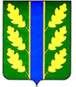 